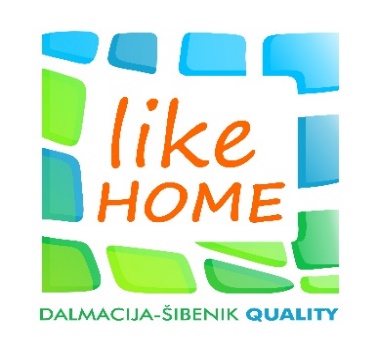 Turistička zajednica Šibensko kninske županijeiTuristička zajednica ___________________________________(JLS)Mjesto___________, datum ___________Predmet:	Poziv za uključenje u 'City friendly'' oznaku dodatne usluge obiteljskog smještaja „Like Home“ kvalitete u Šibensko kninskoj županijiStandard „Like Home City“ se odnosi na smještaj u urbanim jezgrama gradova poput Šibenika, koji je orijentiran prije svega, prema sadržajima u samome gradu.Uvjeti za članstvo u dodatnom standardu „Like Home City“Osnovni preduvjet: nositi oznaku krovnog regionalnog znaka kvalitete „Like Home“Besplatan pristup bežičnom internetuSef za pohranu dokumenata, novca i dragocjenostiTV set sa satelitskim ili kabelskim programima Minibar ili rashladni uređaj za spremanje pića i snackova Asistencija pri prijevozu od zračne luke do smještajaInfo kutak ( turistička ponuda, atrakcije, aktualna događanja u gradu, restorani, barovi, šoping, i sl.  )  Osiguran doček po potrebi na prvom dostupnom parkiralištu na prilazu urbanoj jezgriAsistencija pri dolasku u blizinu smještaja, kao i  pri nalaženju legitimnog parkirnog mjestaPaket dobrodošlice ( voće, refreshment, i sl. ) Prijava za "City friendly":Molimo ispunite prijavni list koji se nalazi u privitku i dostavite ga u ured Vaše lokalne turističke zajednice ili u ured Turističke Šibensko kninske županije.DirektoricaŽeljana Šikić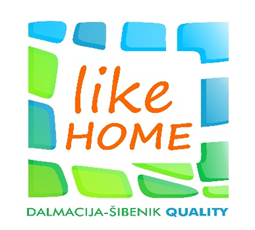 Turistička zajednica Šibensko kninske županijeTuristička zajednica___________________________________Mjesto___________, datum ___________Prijavni list za dodjelu oznake kvalitete "Like Home City "Ime  i prezime:________________________________________________________________Mjesto:_____________________________________________________________________Ulica:_______________________________________________________________________Iznajmljujem (zaokružiti vrstu objekta i upisati tražene podatke):Sobu u domaćinstvu       broj soba: ____  __                     broj kreveta:_  _____Apartman u domaćinstvu  broj apartmana: ________       broj kreveta: ________od toga: 1/2 ________, 1/3 ________, 1/4 ________, 1/6 ________c)    Studio apartman u domaćinstvu        broj studio apartmana: ________         broj kreveta: ________   d)   Kuću za odmor u domaćinstvu        broj kuća: ________                 broj kreveta: ________e)    Kamp u domaćinstvu        broj smještajnih jedinica: ________    od toga:      broj kamp mjesta:   ________                                                                                                 broj kamp parcela: ________Telefon:__________________________       Mobitel:_________________________________E-mail: ___________________________	 www:___________________________________Potpis:______________________________